с. Головатовка, Азовского района                               (территориальный, административный округ (город, район, поселок)Муниципальное бюджетное общеобразовательное учреждение Головатовская   средняя  общеобразовательная  школа Азовского района(полное наименование образовательного учреждения в соответствии с Уставом)«Утверждаю»Директор МБОУ Головатовской СОШ  		Приказ от 30.08.2018 г  №  52Подпись руководителя	 /Е.В. Гайденко/ПечатьРАБОЧАЯ ПРОГРАММАпо  учебному  предмету            «Информатика»(указать учебный предмет, курс)Уровень общего образования (класс)среднее общее образование, 11 класс(начальное общее, основное общее, среднее общее образование с указанием класса)Количество часов  65   Учитель     Леонова Светлана Владимировна(ФИО)Программа разработана на основеПримерных программ по учебным предметам «Информатика» 10-11 классы, М.,  Бином, Лаборатория знаний, 2012(указать примерную программу/программы, издательство, год издания при наличии)2018 – 2019 учебный год                                                                                                                   Пояснительная запискаНастоящая рабочая программа составлена на основе Программы расширенного курса информатики, разработанной авторами учебников Семакиным И.Г., Хеннер Е.К., содержание которой согласовано с содержанием Примерной программы среднего (полного) общего образования по информатике и ИКТ, рекомендованной Министерством образования и науки РФ; Федерального компонента государственного образовательного стандарта среднего (полного) общего образования по информатике и ИКТ, утвержденного приказом Минобразования России «Об утверждении федерального компонента государственных стандартов начального общего, основного общего, среднего (полного) общего образования» от 5 марта 2004 года № 1089; примерной программы среднего (полного) общего образования по  информатике и ИКТ; федерального базисного учебного плана и примерных учебных планов (приказ МО России «Об утверждении федерального базисного учебного плана для начального общего, основного общего и среднего общего образования» от 9 марта 2004 г. №1312); учебного плана для 10-11 классов муниципального бюджетного общеобразовательного учреждения Головатовская средняя общеобразовательная школа на 2018-2019 учебный год; федерального перечня учебников, рекомендованных (допущенных) для использования в образовательном процессе в 2018-2019 учебном году; с учётом требований к оснащению образовательного процесса, в соответствии с содержанием наполнения учебных предметов компонента государственного стандарта общего образования.Цели изучения информатики в 11 классе:освоение системы базовых знаний, отражающих вклад информатики в формирование современной научной картины мира, роль информационных процессов в обществе, биологических и технических системах;овладение умениями применять, анализировать, преобразовывать информационные модели реальных объектов и процессов, используя при этом информационные и коммуникационные технологии (ИКТ), в том числе овладение умениями работать с различными видами информации, самостоятельно планировать и осуществлять индивидуальную и коллективную информационную деятельность, представлять и оценивать ее результаты;развитие алгоритмического мышления, необходимого для профессиональной деятельности в современном обществе; развитие умений составить и записать алгоритм для конкретного исполнителя; формирование знаний об алгоритмических конструкциях, логических значениях и операциях; изучение одного из языков программирования;формирование умений формализации и структурирования информации, умения выбирать способ представления данных в соответствии с поставленной задачей — таблицу, схему, график, диаграмму, с использованием соответствующих программных средств обработки данных;укрепление познавательных интересов, интеллектуальных и творческих способностей путем освоения и использования методов информатики и средств ИКТ при изучении различных учебных предметов;воспитание ответственного и избирательного отношения к информации, к соблюдению этических и правовых норм информационной деятельности;приобретение опыта использования информационных технологий в индивидуальной и коллективной учебной и познавательной, в том числе проектной деятельности.Для достижения комплекса поставленных целей в процессе изучения информатики в 11 классе необходимо решить следующие задачи:показать учащимся роль информации и информационных процессов в их жизни и в окружающем мире;сформировать интерес к изучению информации и информационных процессов в различных сферах – природе, науке и технике; развить умения выделять и проектировать пути работы с информацией и информационными процессами региона;организовать работу в виртуальных лабораториях, получение опыта принятия решений и управления объектами с помощью составленных для них алгоритмов;организовать компьютерный практикум, ориентированный на: формирование умений использования средств информационных и коммуникационных технологий для сбора, хранения, преобразования и передачи различных видов информации; овладение способами и методами освоения новых инструментальных средств; формирование умений и навыков самостоятельной работы; стремление использовать полученные знания в процессе обучения другим предметам и в жизни;создать условия для овладения основами продуктивного взаимодействия и сотрудничества со сверстниками и взрослыми: умения правильно, четко и однозначно формулировать мысль в понятной собеседнику форме; умения выступать перед аудиторией, представляя ей результаты своей работы с помощью средств ИКТ.умения выделять и проектировать пути работы с информацией и информационными процессами города, области и региона;Изучение природного, научного и технического наследия как направления образовательной деятельности позволяет решать важные познавательные и воспитательные задачи: развитие эмоционального восприятия мира, творческой активности, ценностного отношения к миру, воспитание эстетических чувств и патриотизма, привитие навыков и умений поисково - исследовательского характера.Выбор программы обучения информатике и созданных на ее основе учебников определяется тем, насколько обновлено их содержание, соответствует ли оно целям современного образования, решаются ли авторами задачи развития личности ребенка, его мышления, творческих способностей, воспитания интереса к учению, формирования желания и умения учиться. Также важна целостная разработанность УМК и его обеспеченность электронными образовательными ресурсами. Этим требованиям в полной мере отвечает УМК «Информатика» И. Г. Семакина, Е. К. Хеннер, Т. Ю. Шеиной.В методической системе обучения предусмотрено использование цифровых образовательных ресурсов по информатике из Единой коллекции ЦОР (school - collection. edu. ru) и из коллекции на сайте ФЦИОР (http://fcior. edu. ru).Учебник и практикум в совокупности обеспечивают выполнение всех требований образовательного стандарта к предметным, личностным и метапредметным результатам обучения. Содержание учебника инвариантно к типу ПК и программного обеспечения. Поэтому теоретическая составляющая курса не зависит от используемых в школе моделей компьютеров, операционных систем и прикладного программного обеспечения.Общая характеристика учебного предметаИнформационные процессы являются фундаментальной составляющей современной картине мира. Они отражают феномен реальности, важность которого в развитии биологических, социальных и технических систем сегодня уже не подвергается сомнению. Собственно говоря, именно благодаря этому феномену стало возможным говорить о самой дисциплине и учебном предмете информатики.Как и всякий феномен реальности, информационный процесс, в процессе познания из «вещи в себе» должен стать «вещью для нас». Для этого его, прежде всего, надо проанализировать этот информационный процесс на предмет выявления взаимосвязей его отдельных компонент. Во-вторых, надо каким - либо образом представить, эти взаимосвязи, т.е. отразить в некотором языке. В результате мы будем иметь информационную модель данного процесса. Процедура создания информационной модели, т.е. нахождение (или создание) некоторой формы представления информационного процесса составляет сущность формализации. Второй момент связан с тем, что найденная форма должна быть «материализована», т.е. «овеществлена» с помощью некоторого материального носителя.Представление любого процесса, в частности информационного в некотором языке, в соответствие с классической методологией познания является моделью (соответственно, - информационной моделью). Важнейшим свойством информационной модели является ее адекватность моделируемому процессу и целям моделирования. Информационные модели чрезвычайно разнообразны, - тексты, таблицы, рисунки, алгоритмы, программы – все это информационные модели. Выбор формы представления информационного процесса, т.е. выбор языка определяется задачей, которая в данный момент решается субъектом.Автоматизация информационного процесса, т.е возможность его реализации с помощью некоторого технического устройства, требует его представления в форме доступной данному техническому устройству, например, компьютеру. Это может быть сделано в два этапа: представление информационного процесса в виде алгоритма и использования универсального двоичного кода (языка – «0», «1»). В этом случае информационный процесс становится «информационной технологией».Эта общая логика развития курса информатики от информационных процессов к информационных технологиям проявляется и конкретизируется в процессе решения задачи. В этом случае можно говорить об информационной технологии решения задачи. Приоритетной задачей курса информатики основной школы является освоение информационная технология решения задачи (которую не следует смешивать с изучением конкретных программных средств). При этом следует отметить, что в основной решаются типовые задачи с использованием типовых программных средств. Приоритетными объектами изучения информатики в старшей школе являются информационные системы, преимущественно автоматизированные информационные системы, связанные с информационными процессами, и информационные технологии, рассматриваемые с позиций системного подхода.Это связано с тем, что базовый уровень старшей школы, ориентирован, прежде всего, на учащихся – гуманитариев. При таком подходе важнейшая роль отводиться методологии решения нетиповых задач из различных образовательных областей. Основным моментом этой методологии является представления данных в виде информационных систем и моделей с целью последующего использования типовых программных средств. Это позволяет:обеспечить преемственность курса информатики основной и старшей школы (типовые задачи – типовые программные средства в основной школе; нетиповые задачи – типовые программные средства в рамках базового уровня старшей школы);систематизировать знания в области информатики и информационных технологий, полученные в основной школе, и углубить их с учетом выбранного профиля обучения;заложить основу для дальнейшего профессионального обучения, поскольку современная информационная деятельность носит, по преимуществу, системный характер;сформировать необходимые знания и навыки работы с информационными моделями и технологиями, позволяющие использовать их при изучении других предметов. Основная задача базового уровня старшей школы состоит в изучении общих закономерностей функционирования, создания и применения информационных систем, преимущественно автоматизированных.С точки зрения содержания это позволяет развить основы системного видения мира, расширить возможности информационного моделирования, обеспечив тем самым значительное расширение и углубление межпредметных связей информатики с другими дисциплинами.С точки зрения деятельности, это дает возможность сформировать методологию использования основных автоматизированных информационных систем в решении конкретных задач, связанных с анализом и представлением основных информационных процессов:  автоматизированные информационные системы (АИС) хранения массивов информации (системы управления базами данных, информационно-поисковые системы, геоинформационные системы);АИС обработки информации (системное программное обеспечение, инструментальное программное обеспечение, автоматизированное рабочее место, офисные пакеты); АИС передачи информации (сети, телекоммуникации); АИС управления (системы автоматизированного управления, автоматизированные системы управления, операционная система как система управления компьютером). С методической точки зрения в процессе преподавания следует обратить внимание на следующие моменты.Информационные процессы не существуют сами по себе (как не существует движение само по себе, - всегда существует “носитель” этого движения), они всегда протекают в каких-либо системах. Осуществление информационных процессов в системах может быть целенаправленным или стихийным, организованным или хаотичным, детерминированным или стохастическим, но какую бы мы не рассматривали систему, в ней всегда присутствуют информационные процессы, и какой бы информационный процесс мы не рассматривали, он всегда реализуется в рамках какой-либо системы.	Информационные технологии, которые изучаются в базовом уровне – это, прежде всего, автоматизированы информационные системы. Это связано с тем, что возможности информационных систем и технологий широко используются в производственной, управленческой и финансовой деятельности.Очень важным является следующее обстоятельство. В последнее время все большее число информационных технологий строятся по принципу "открытой автоматизированной системы", т.е. системы, способной к взаимодействию с другими системами. Характерной особенностью этих систем является возможность модификации любого функционального компонента в соответствии с решаемой задачей. Это придает особое значение таким компонентам информационное моделирование и информационные основы управления. Обучение информатики в общеобразовательной школе целесообразно организовать "по спирали": первоначальное знакомство с понятиями всех изучаемых линий (модулей), затем на следующей ступени обучения изучение вопросов тех же модулей, но уже на качественно новой основе, более подробное, с включением некоторых новых понятий, относящихся к данному модулю и т.д. Таких “витков” в зависимости от количества учебных часов, отведенных под информатику в конкретной школе, может быть два или три. В базовом уровне старшей школы это позволяет перейти к более глубокому всестороннему изучению основных содержательных линий курса информатики основной школы. Согласно ФГОС, учебные предметы, изучаемые в 10–11 классах на базовом уровне, имеют общеобразовательную направленность. Следовательно, изучение информатики на базовом уровне в старших классах продолжает общеобразовательную линию курса информатики в основной школе. Изучение информатики и информационных технологий в старшей школе на базовом уровне направлено на достижение следующих целей:освоение системы базовых знаний, отражающих вклад информатики в формирование современной научной картины мира, роль информационных процессов в обществе, биологических и технических системах;овладение умениями применять, анализировать, преобразовывать информационные модели реальных объектов и процессов, используя при этом информационные и коммуникационные технологии (ИКТ), в том числе при изучении других школьных дисциплин;развитие познавательных интересов, интеллектуальных и творческих способностей путем освоения и использования методов информатики и средств ИКТ при изучении различных учебных предметов;воспитание ответственного отношения к соблюдению этических и правовых норм информационной деятельности; приобретение опыта использования информационных технологий в индивидуальной и коллективной учебной и познавательной, в том числе проектной деятельности.Место предмета в учебном плане  В соответствии с учебным планом школы на курс информатики и ИКТ в 11 классе отводится 2 часа в неделю.             Данная рабочая программа скорректирована в соответствии с календарным графиком школы и с учётом праздничных дней. В программу внесены изменения и она рассчитана на 65 учебных часов. Сжатие произошло за счет сокращения тем вводного и итогового повторения.Описание ценностных ориентиров содержания учебного предмета.Рабочая программа предусматривает формирование у школьников общеучебных умений и навыков, универсальных способов деятельности и ключевых компетенций. Приоритетами для школьного курса информатике и ИКТ на этапе среднего общего образования являются:формирование целостного мировоззрения, соответствующего современному уровню развития науки и общественной практики за счет развития представлений об информации как важнейшем стратегическом ресурсе развития личности, государства, общества; понимания роли информационных процессов в современном мире;совершенствование общеучебных и общекультурных навыков работы с информацией в процессе систематизации и обобщения имеющихся и получения новых знаний, умений и способов деятельности в области информатики и ИКТ; определение адекватных способоврешения учебной задачи на основе заданных алгоритмов; развитию навыков самостоятельной учебной деятельности школьников (учебного проектирования, моделирования, исследовательской деятельности и т.д.); использование для решения познавательных и коммуникативных задач различных источников информации, включая энциклопедии, словари, Интернет-ресурсы и базы данных;воспитание ответственного и избирательного отношения к информации с учетом правовых и этических аспектов ее распространения, воспитанию стремления к продолжению образования и созидательной деятельности с применением средств ИКТ.Планируемые результаты освоения информатики Информация и способы её представленияВыпускник научится:использовать термины «информация», «сообщение», «данные», «кодирование», а также понимать разницу между употреблением этих терминов в обыденной речи и в информатике;описывать размер двоичных текстов, используя термины «бит», «байт» и производные от них; использовать термины, описывающие скорость передачи данных; записывать в двоичной системе целые числа от 0 до 256; кодировать и декодировать тексты при известной кодовой таблице;использовать основные способы графического представления числовой информации.Выпускник получит возможность:познакомиться с примерами использования формальных (математических) моделей, понять разницу между математической (формальной) моделью объекта и его натурной («вещественной») моделью, между математической (формальной) моделью объекта/явления и его словесным (литературным) описанием;узнать о том, что любые данные можно описать, используя алфавит, содержащий только два символа, например 0 и 1;познакомиться с тем, как информация (данные) представляется в современных компьютерах;познакомиться с двоичной системой счисления;познакомиться с двоичным кодированием текстов и наиболее употребительными современными кодами.Основы алгоритмической культурыВыпускник научится:понимать термины «исполнитель», «состояние исполнителя», «система команд»; понимать различие между непосредственным и программным управлением исполнителем;строить модели различных устройств и объектов в виде исполнителей, описывать возможные состояния и системы команд этих исполнителей; понимать термин «алгоритм»; знать основные свойства алгоритмов (фиксированная система команд, пошаговое выполнение, детерминированность, возможность возникновения отказа при выполнении команды);составлять ветвящиеся, линейные и циклические алгоритмы управления исполнителями и записывать их на выбранном алгоритмическом языке (языке программирования);использовать логические значения, операции и выражения с ними;понимать (формально выполнять) алгоритмы, описанные с использованием конструкций ветвления (условные операторы) и повторения (циклы), вспомогательных алгоритмов, простых и табличных величин;создавать алгоритмы для решения сложных задач, используя конструкции ветвления (условные операторы) и повторения (циклы), вспомогательные алгоритмы и простые величины;создавать и выполнять программы для решения несложных алгоритмических задач в выбранной среде программирования. Выпускник получит возможность:познакомиться с использованием строк, деревьев, графов, файлов и с простейшими операциями с этими структурами;создавать программы для решения задач, возникающих в процессе учебы и вне её.Использование программных систем и сервисовВыпускник научится:базовым навыкам работы с компьютером; использовать базовый набор понятий, которые позволяют описывать работу основных типов программных средств и сервисов (файловые системы, текстовые редакторы, электронные таблицы, браузеры, поисковые системы, словари, электронные энциклопедии);знаниям, умениям и навыкам, достаточным для работы на базовом уровне с различными программными системами и сервисами указанных типов; умению описывать работу этих систем и сервисов с использованием соответствующей терминологии.Выпускник получит возможность:познакомиться с программными средствами для работы с аудио-визуальными данными и соответствующим понятийным аппаратом;научиться создавать текстовые документы, включающие рисунки и другие иллюстративные материалы, презентации и т. п.;познакомиться с примерами использования математического моделирования и компьютеров в современных научно-технических исследованиях (биология и медицина, авиация и космонавтика, физика и т. д.).Работа в информационном пространствеВыпускник научится:базовым навыкам и знаниям, необходимым для использования интернет-сервисов при решении учебных и внеучебных задач;организации своего личного пространства данных с использованием индивидуальных накопителей данных, интернет - сервисов и т. п.;основам соблюдения норм информационной этики и права. Выпускник получит возможность:познакомиться с принципами устройства Интернета и сетевого взаимодействия между компьютерами, методами поиска в Интернете;познакомиться с постановкой вопроса о том, насколько достоверна полученная информация, подкреплена ли она доказательствами; познакомиться с возможными подходами к оценке достоверности информации (оценка надёжности источника, сравнение данных из разных источников и в разные моменты времени и т. п.);узнать о том, что в сфере информатики и информационно-коммуникационных технологий (ИКТ) существуют международные и национальные стандарты;получить представление о тенденциях развития ИКТ.Содержание учебного материала.Календарно-тематическое планированиепо информатике и ИКТ11 класс, 65 часовУчебник: И.Г. Семакин, Е.К. Хеннер Информатика и ИКТ. Базовый уровень: учебник для 10-11 классовМатериально- техническое обеспечение курсаСемакин И.Г., Хеннер Е.К. Информатика и ИКТ. Базовый уровень: учебник для 10 - 11 классов. – М.: БИНОМ. Лаборатория  знаний, 2013.Информатика и ИКТ. Задачник-практикум: в 2 т. Т.1/ Л.А. Залогова и др.; под ред. И.Г.Семакина, Е.К. Хеннера. - М.:БИНОМ. Лаборатория знаний, 2013.3. Ресурсы Единой коллекции цифровых образовательных ресурсов (http://school-collection.edu.ru/)Материалы авторской мастерской Семакина И.Г. (http://metodist.lbz.ru/authors/informatika/2/)Операционная система Windows 7Пакет офисных приложений MS Office 2010РАССМОТРЕНО                                                                              СОГЛАСОВАНОПротокол заседания                                                                Заместитель директора по УВРметодического объединения                                                   _____________ Л.Г.Марченко  МБОУ Головатовской СОШ                                                          подпись №  1  от   27.08.2018 г.______________  /С.В.Леонова                                                 ___  _______________ 2018 г.подпись руководителя МО   Ф.И.О.                                                                                                             датаПриложенияГрафик контроляКритерии, нормы оценки знаний учащихсяКонтрольно – измерительные материалыГрафик контроля 11 классКритерии и нормы оценки знаний, умений и навыков обучающихсяпо курсу «Информатика и ИКТ»1. Содержание и объем материала, подлежащего проверке, определяется программой и учебником. При проверке усвоения материала необходимо выявлять полноту, прочность усвоения учащимися теории и умение применять ее на практике в знакомых и незнакомых ситуациях.. Основными формами проверки ЗУН учащихся по информатике являются устный опрос, письменная контрольная работа, самостоятельная работа, тестирование, практическая работа на ЭВМ и зачеты (в старших классах).3. При оценке письменных и устных ответов учитель в первую очередь учитывает показанные учащимися знания и умения. Оценка зависит также от наличия и характера погрешностей, допущенных учащимися. Среди погрешностей выделяются ошибки и недочеты. Ошибкой считается погрешность, если она свидетельствует о том, что ученик не овладел основными знаниями и (или) умениями, указанными в программе.Недочетами считаются погрешности, которые не привели к искажению смысла полученного учеником задания или способа его выполнения, например, неаккуратная запись, небрежное выполнение блок-схемы и т. п.4. Задания для устного и письменного опроса учащихся состоят из теоретических вопросов и задач.Ответ за теоретический вопрос считается безупречным, если по своему содержанию полностью соответствует вопросу, содержит все необходимые теоретические факты и обоснованные выводы, а его изложение и письменная запись математически и логически грамотны и отличаются последовательностью и аккуратностью.Решение задачи по программированию считается безупречным, если правильно выбран способ решения, само решение сопровождается необходимыми объяснениями, верно выполнен алгоритм решения, решение записано последовательно, аккуратно и синтаксически верно по правилам какого-либо языка или системы программирования.Практическая работа на ЭВМ считается безупречной, если учащийся самостоятельно или с незначительной помощью учителя выполнил все этапы решения задачи на ЭВМ, и был получен верный ответ или иное требуемое представление задания.5.Оценка ответа учащегося при устном и письменном опросах, а также при самостоятельной работе на ЭВМ, проводится по пятибалльной системе, т.е. за ответ выставляется одна из отметок: 1 (плохо), 2 (неудовлетворительно), 3 (удовлетворительно), 4 (хорошо), 5 (отлично).6.Учитель может повысить отметку за оригинальный ответ на вопрос или оригинальное решение задачи, которые свидетельствуют о высоком уровне владения информационными технологиями учащимся, за решение более сложной задачи или ответ на более сложный вопрос, предложенные учащемуся дополнительно после выполнения им основных заданий.ОЦЕНКА ОТВЕТОВ УЧАЩИХСЯДля устных ответов определяются следующие критерии оценок:- оценка «5» выставляется, если ученик:- полно раскрыл содержание материала в объеме, предусмотренном программой и учебником;- изложил материал грамотным языком в определенной логической последовательности, точно используя математическую и специализированную терминологию и символику;- правильно выполнил графическое изображение алгоритма и иные чертежи и графики, сопутствующие ответу;- показал умение иллюстрировать теоретические положения конкретными примерами, применять их в новой ситуации при выполнении практического задания;- продемонстрировал усвоение ранее изученных сопутствующих вопросов, сформированность и устойчивость используемых при ответе умений и навыков;- отвечал самостоятельно без наводящих вопросов учителя.- оценка «4» выставляется, если ответ имеет один из недостатков:- в изложении допущены небольшие пробелы, не исказившие логического и информационного содержания ответа;- нет определенной логической последовательности, неточно используется математическая  и специализированная терминология и символика;- допущены один-два недочета при освещении основного содержания ответа, исправленные по замечанию учителя;- допущены ошибка или более двух недочетов при освещении второстепенных вопросов или в выкладках, легко исправленные по замечанию или вопросу учителя.- оценка «3» выставляется, если:- неполно или непоследовательно раскрыто содержание материала, но показано общее понимание вопроса, имелись затруднения или допущены ошибки в определении понятий, использовании терминологии, чертежах, блок-схем и выкладках, исправленные после нескольких наводящих вопросов учителя;- ученик не справился с применением теории в новой ситуации при выполнении практического задания, но выполнил задания обязательного уровня сложности по данной теме,- при знании теоретического материала выявлена недостаточная сформированность основных умений и навыков.- оценка «2» выставляется, если:- не раскрыто основное содержание учебного материала;- обнаружено незнание или непонимание учеником большей или наиболее важной части учебного материала,- допущены ошибки в определении понятий, при использовании терминологии, в чертежах, блок-схем и иных выкладках, которые не исправлены после нескольких наводящих вопросов учителя.- оценка «1» выставляется, если:- ученик обнаружил полное незнание и непонимание изучаемого учебного материала или не смог ответить ни на один из поставленных вопросов по изучаемому материалу.Оценка самостоятельных и проверочных работ по теоретическому курсуОценка "5" ставится в следующем случае:- работа выполнена полностью;- при решении задач сделан перевод единиц всех физических величин в "СИ", все необходимые данные занесены в условие, правильно выполнены чертежи, схемы, графики, рисунки, сопутствующие решению задач, сделана проверка по наименованиям, правильно записаны исходные формулы, записана формула для конечного расчета, проведены математические расчеты и дан полный ответ;- на качественные и теоретические вопросы дан полный, исчерпывающий ответ литературным языком с соблюдением технической терминологии в определенной логической последовательности, учащийся приводит новые примеры, устанавливает связь между изучаемым и ранее изученным материалом по курсу информатики, а также с материалом, усвоенным при изучении других предметов, умеет применить знания в новой ситуации;- учащийся обнаруживает верное понимание физической сущности рассматриваемых явлений и закономерностей, законов и теорий, дает точное определение и истолкование основных понятий, законов, теорий, а также правильное определение физических величин, их единиц и способов измерения.Оценка "4" ставится в следующем случае:- работа выполнена полностью или не менее чем на 80 % от объема задания, но в ней имеются недочеты и несущественные ошибки: правильно записаны исходные формулы, но не записана формула для конечного расчета; ответ приведен в других единицах измерения.- ответ на качественные и теоретические вопросы удовлетворяет вышеперечисленным требованиям, но содержит неточности в изложении фактов, определений, понятий, объяснении взаимосвязей, выводах и решении задач; - учащийся испытывает трудности в применении знаний в новой ситуации, не в достаточной мере использует связи с ранее изученным материалом и с материалом, усвоенным при изучении других предметов.Оценка "3" ставится в следующем случае:- работа выполнена в основном верно (объем выполненной части составляет не менее 2/3 от общего объема), но допущены существенные неточности; пропущены промежуточные расчеты.- учащийся обнаруживает понимание учебного материала при недостаточной полноте усвоения понятий и закономерностей;- умеет применять полученные знания при решении простых задач с использованием готовых формул, но затрудняется при решении качественных задач и сложных количественных задач, требующих преобразования формул.Оценка "2" ставится в следующем случае:- работа в основном не выполнена (объем выполненной части менее 2/3 от общего объема задания);- учащийся показывает незнание основных понятий, непонимание изученных закономерностей и взаимосвязей, не умеет решать количественные и качественные задачи.Оценка "1" ставится в следующем случае: работа полностью не выполнена.Для письменных работ учащихся по алгоритмизации и программированию:- оценка «5» ставится, если:- работа выполнена полностью;- в графическом изображении алгоритма (блок-схеме), в теоретических выкладках решения нет пробелов и ошибок;- в тексте программы нет синтаксических ошибок (возможны одна-две различные неточности, описки, не являющиеся следствием незнания или непонимания учебного материала).- оценка «4» ставится, если:- работа выполнена полностью, но обоснования шагов решения недостаточны (если умение обосновывать рассуждения не являлось специальным объектом проверки);- допущена одна ошибка или два-три недочета в чертежах, выкладках, чертежах блок-схем или тексте программы.- оценка «3» ставится, если:- допущены более одной ошибки или двух-трех недочетов в выкладках, чертежах блок-схем или программе, но учащийся владеет обязательными умениями по проверяемой теме.- оценка «2» ставится, если:- допущены существенные ошибки, показавшие, что учащийся не владеет обязательными знаниями по данной теме в полной мере.- оценка «1» ставится, если:- работа показала полное отсутствие у учащегося обязательных знаний и умений по проверяемой теме.Практическая работа на ЭВМ оценивается следующим образом:- оценка «5» ставится, если:- учащийся самостоятельно выполнил все этапы решения задач на ЭВМ;- работа выполнена полностью и получен верный ответ или иное требуемое представление результата работы;- оценка «4» ставится, если:- работа выполнена полностью, но при выполнении обнаружилось недостаточное владение навыками работы с ЭВМ в рамках поставленной задачи;- правильно выполнена большая часть работы (свыше 85 %), допущено не более трех ошибок;- работа выполнена полностью, но использованы наименее оптимальные подходы к решению поставленной задачи.- оценка «3» ставится, если:- работа выполнена не полностью, допущено более трех ошибок, но учащийся владеет основными навыками работы на ЭВМ, требуемыми для решения поставленной задачи.- оценка «2» ставится, если:- допущены существенные ошибки, показавшие, что учащийся не владеет обязательными знаниями, умениями и навыками работы на ЭВМ или значительная часть работы выполнена не самостоятельно.- оценка «1» ставится, если:- работа показала полное отсутствие у учащихся обязательных знаний и навыков практической работы на ЭВМ по проверяемой теме.По желанию учащегося оценки «2» и «3»  за практические работы на компьютере могут быть исправлены в течение недели.Тест оценивается следующим образом:«5» - 86-100% правильных ответов на вопросы;«4» - 71-85% правильных ответов на вопросы;«3» - 51-70%  правильных ответов на вопросы;«2» - 0-50%  правильных ответов на вопросыКонтрольная работа по теме:  «Интернет»1. Модем – это …,согласующее работу … и телефонной сети. Вместо многоточий вставить  соответствующие слова:    А) устройство, программы;    Б) программа, компьютера;    В) программное обеспечение, компьютера;    Г) устройство, дисковода;    Д) устройство, компьютера.2. Почтовый ящик абонента электронной почты – это:    А) часть оперативной памяти на сервере;    Б) часть внешней памяти на сервере;    В) часть ОП на рабочей станции;    Г) часть внешней памяти на рабочей станции;    Д) номер телефона, с которым связан модем.3.  Протокол связи – это:        А) список абонентов компьютерной сети;    Б) программа, приводящая полученное сообщение к стандартной форме;    В) стандарт на представление сетевой информации, на способы её передачи и обработки в сети;    Г) список обнаруженных ошибок в передаче сообщений;    Д) маршрут пересылки сообщений.4.  Rambler.ru является:    А) почтовой программой;    Б) браузером;    В) программой, обеспечивающей доступ в Интернет;    Г) поисковым сервером;    Д) редактором HTML – документов.5. Для просмотра World Wide Web требуется:    А) знание IP – адресов;    Б) текстовый редактор;    В) URL(универсальный указатель ресурсов);    Г) специальная программа с графическим интерфейсом – браузер;    Д) только подключение к Интернету.6. Взаимодействие браузера с Web-сервером производится по протоколу:А) ТСР;  Б) НТТР;  В) FTP;  Г) POP3;  Д) IP.7. Браузеры (например, Internet Explorer) являются    А) серверами Интернета;    Б) почтовыми программами;    В) средством создания Web – страниц;    Г) средством просмотраWeb – страниц;    Д) средством ускорения работы коммуникационной сети.8. Организация, обеспечивающая доступ к информационным ресурсам Интернета – это:    А) провайдер;    Б) Web – сервер;    В) браузер;
    Г) студия Web – дизайна;    Д) Web – узел.9. Гипертекст – это…    А) очень большой текст;    Б) текст, набранный на компьютере;    В) текст, в котором используется шрифт большого размера;    Г) структурированный текст, в котором могут осуществляться переходы по выделенным меткам;    Д) текст, имеющий свой адрес.10.  Заданы имя  почтового сервера (alfa-centavra), находящегося в России, и имя почтового ящика     (Alex).Определить электронный адрес:А) alfa-centavra@Alex.ru;                  Б) alfa-centavra@Alex.Russia;     В)  alfa-centavra.Alex.Russia;Г)  Alex.alfa-centavra@ru; Д)  Alex@alfa-centavra.ru.11. Базовый протокол ИнтернетаA) HTTP; Б) TCP/IP; В) HTML; Г) POP3; Д) SMTP.12. Организация программного обеспечения работы служб Интернета реализуется на базе технологииA) «клиент-клиент»; Б) «клиент-сервер»; В) «сервер-сервер»; Г) «обменной»; Д)  пакетной.13. По каналу связи за 1/3 часа было передано 3000 Кбайт информации. Определить скорость пере-дачи информации.А) 1000 Кбайт/мин;                          Б) 1000 байт/мин;                             В) 2,5 Кбайт/с; Г) 2,5 байт/мин; Д) 5 Кбайт/с.14. Чтобы обращаться к серверам Интернета, необходимо и достаточно:    А) установить браузер на компьютер;    Б) подсоединить модем к компьютеру;    В) подключить компьютер к глобальной сети и установить специальное программное обеспечение;    Г) реализовать протоколы  Интернета;    Д) стать зарегистрированным пользователем Интернета.15. Что является суффиксом (доменом верхнего уровня) в доменном имени dialup.mtu.ruA) dialup; Б) mtu; В) ru; Г) mtu.ru; Д) нет суффикса.16. Протокол, который отвечает за разбивку сообщения на пакеты и сборку из пакетов исходногосообщенияA) HTTP; Б) TCP; В) IP; Г) FTP; Д) SMTP.17. Протокол, который отвечает за доставку каждого пакета до места назначенияA) HTTP; Б) TCP; В) IP;Г) FTP; Д) SMTP.18. Распределённая по всему свету информационная система, содержащая миллионы документов на самые разнообразные темы.A) Интернет; Б) WWW; В) FTP; Г) E-mail; Д) нет правильного ответа.19. Служба передачи файловA) Интернет-телефония; Б) WWW; В) FTP; Г) E-mail; Д) Chat-конференция.20. Каждый отдельный документ, имеющий собственный адрес, называетсяA) Web-страницей; Б) Web-сайтом; В) Web-сервером; Г) Web-браузером; Д) протоколом.21. Среди утверждений(1) Загружаемые –страницы помещаются в кэш-память и могут повторно просматриваться в обратном или прямом порядке(команды «назад» и «вперёд»);(2) Web- страница представляет собой текстовый файл, содержащий описание страницы на языке HTTP;(3) Домашняя страница-это Web-страница, с загрузки которой начинается работа браузера в ре-жиме on-line(4) Компьютер, подключённый к Интернет, обязательно имеет IP- адрес,верными являютсяA) 1, 2, 3; Б) 1, 2, 3, 4; В) 1, 3, 4; Г) 3; Д) 2, 3, 4.22. На месте преступления были обнаружены четыре обрывка бумаги. Следствие установило, чтона них записаны фрагменты одного IP-адреса. Криминалисты обозначили эти фрагменты буквамиА, B, C и D. Восстановите IP-адрес. В   ответе   укажите   последовательность   букв,   обозначающих   фрагменты,   в   порядке, соответствующем IP-адресу. 
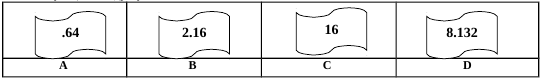 23. Доступ к файлу ftp.net , находящемуся на сервере txt.org, осуществляется по протоколу http. В таблице фрагменты адреса файла закодированы буквами от А до Ж. Запишите последовательность этих букв, кодирующую адрес указанного файла в сети Интернет.
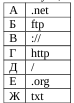 24. В таблице приведены запросы к поисковому серверу. Расположите обозначения запросов в по-рядке возрастания количества страниц, которые найдет поисковый сервер по  каждому запросу. Для обозначения логической операции “ИЛИ” в запросе используется символ |, а для логической операции “И” – &.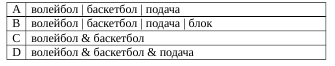 25.   У   Васи   есть   доступ   к   Интернет   по   высокоскоростному   одностороннему   радиоканалу,обеспечивающему скорость получения им информации 218 бит в секунду. У Пети нет скоростногодоступа в Интернет, но есть возможность получать информацию от Васи по низкоскоростномутелефонному каналу со средней скоростью 215 бит в секунду. Петя договорился с Васей, что тотбудет   скачивать   для   него   данные   объемом   5   Мбайт   по   высокоскоростному   каналу   иретранслировать их Пете по низкоскоростному каналу. 18.64 2.16 16 8.132Компьютер Васи может начать ретрансляцию данных не раньше, чем им будут получены первые512 Кбайт этих данных. Каков минимально возможный промежуток времени (в секундах),  смомента начала скачивания Васей данных, до полного их получения Петей? 
Контрольная работа по теме: «Базы данных»1. К какому типу информационных систем относится система прогноза погоды для различныхрегионов страны?   А) информационно-справочная система;   Б) управляющая система;   В) обучающая система;      Г) экспертная система;   Д) геоинформационная система.2. Базы данных – это:   А) организованная совокупность данных, хранящихся во внешней памяти;   Б) программные средства, позволяющие организовывать информацию в виде таблицы;   В) программные средства, обрабатывающие табличные данные;   Г) программные средства, осуществляющие поиск информации;   Д) информационные структуры, хранящиеся в оперативной памяти.3. В реляционной БД информация организована в виде:   А) сети;   Б) иерархической структуры;   В) файла;   Г) дерева;   Д) прямоугольной таблицы.4. БД содержит информацию об учениках школы: фамилия, класс, балл за тест, балл за практическоезадание, общее количество баллов. Какого типа должно быть поле «Общее количество баллов»?   А) символьное;         Б) логическое;        В) числовое;          Г) «дата»;   Д) любого типа.5. Выберите неверное определение:   А) база данных – это организованная совокупность данных, хранящихся во внешней памяти;   Б) отчёт – это печатный документ, соответствующий определённым правилам оформления;   В) условие отбора – это логическое выражение, которое должно быть истинным для отбираемыхзаписей БД;   Г) запрос – это команда на определённый вид манипулирования данными;   Д) главный ключ – это поле (совокупность полей), значения которого повторяются в различных записях.6. Реляционная БД задана таблицей: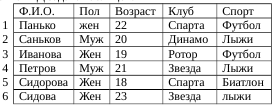 Какие записи будут выданы по условию: Клуб = «Спарта» И Пол = «муж»    А) 3, 5;                         Б) 1, 3, 5;                     В) 2, 3, 4, 5;                    Г) 2, 4;    Д) таких записей нет.7. Реляционная БД задана таблицей: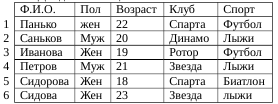 Какие записи будут выбраны по условию: Спорт = «лыжи» И Пол = «жен» ИЛИ Возраст<20 ?    А) 2, 3, 4, 5, 6;     Б) 3, 5, 6;     В) 1, 3, 5, 6;     Г) 2, 3, 5, 6;    Д) таких записей нет.8. БД содержит информацию о собаках из клуба собаководства: кличка, порода, дата рождения, пол,количество медалей. Какого типа должны быть поля?    А) текстовое, текстовое, числовое, текстовое, числовое;    Б) текстовое, текстовое, дата, логическое, числовое;        В)  текстовое, текстовое, дата, текстовое, числовое;    Г) текстовое, текстовое, числовое, логическое, числовое;    Д) текстовое, текстовое, дата, логическое, текстовое.9. Реляционная БД задана таблицей: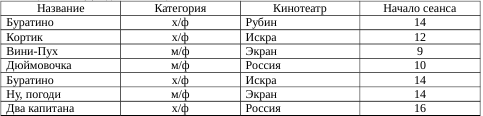 Выбрать первичный ключ для таблицы (допуская, что в кинотеатре один зал):    A) Название + Кинотеатр;    Б) Кинотеатр + Начало_сеанса;    В) Название + Начало сеанса;    Г) Начало сеанса;    Д) Кинотеатр.10. Полем реляционной БД является:    А) строка таблицы;                                         Б) корень дерева;              В) дерево;    Г) столбец таблицы;     Д) ветви дерева.11. Структура реляционной базы данных изменяется при:    A) удалении любой записи;    Б) удалении любого поля;    В) изменении любой записи;    Г) добавлении записи;    Д) удалении всех записей.12. Сформулировать условие отбора, позволяющее получить номера Волг и Жигулей, зарегистриро-ванных ранее 01.01.2001.    A) Модель = «Волга» или Модель = «Жигули» и Дата регистрации > 01.01.2001;     Б) Модель = «Волга» или Модель = «Жигули» или Дата регистрации > 01.01.2001;     В) Модель = «Волга» и Модель = «Жигули» и Дата регистрации < 01.01.2001;     Г) (Модель = «Волга» или Модель = «Жигули») и Дата регистрации < 01.01.2001;     Д) Модель = «Волга» и Модель = «Жигули» или Дата регистрации < 01.01.2001;13. Дана однотабличная база данных «Автомобилисты»:
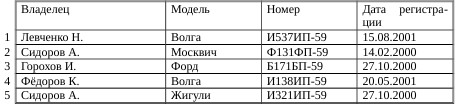 Записи пронумерованы. Отсортируйте таблицу в порядке возрастания по двум полям: Модель+Номер.    A) 1; 4; 2; 5; 3;     Б) 3; 4; 5; 1; 2;     В) 4; 1; 5; 2; 3;    Г) 3; 5; 2; 4; 1;     Д) 2; 1; 5; 4; 3.14. Ниже приведены  фрагменты  таблиц  базы  данных участников  конкурса  исполнительскогомастерства: 
   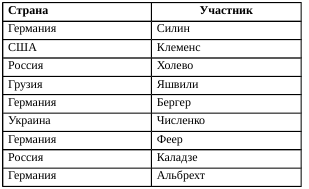 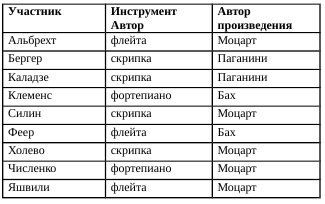 Представители скольких стран исполняют Моцарта?     A) 5;      Б) 2;      В) 3;      Г) 4.15. Дан фрагмент таблицы истинности выражения F: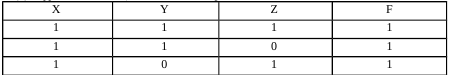 Каким выражением может быть F?    A)  X /\ Y /\ Z;     Б)  ¬X \/ ¬Y \/ Z;   В) X \/ Y \/ Z;     Г)  X /\ Y /\ ¬Z. 
Контрольная работа по теме:   «Информационное моделирование»1. Что такое математическая модель?2. Приведите пример известной вам функциональной зависимости (формулы) между характеристиками какого-то объекта или процесса.3. Как называется наука о сборе, измерении и анализе массовых количественных данных?А) аналитика; Б) статистика; В) математика; Г) информатика.4. Как называется модель, описывающая зависимость между количественными характеристиками сложных систем?А) математическая;   Б) регрессионная;В) корреляционная; Г) статистическая.5. Как называется прогнозирование за пределами экспериментальных значений?А) детерминированность;Б) восстановление значений;В) регрессия;Г) экстраполяция.6. Что показывает коэффициент детерминированности R2?А) на сколько удачна полученная регрессионная модель;Б) можно ли прогнозировать по данной модели;В) радиус действия модели;Г) сколько регрессионных моделей можно построить.7. Как называется зависимость между величинами, каждая из которых подвергается неконтролируемому полностью разбросу?А) регрессионная; Б) математическая;В) статистическая; Г) корреляционная.8. Выполнить задание на компьютере. В таблице приводится прогноз средней дневной температуры на последнюю неделю мая в различных городах европейской части России. Указана также широта этих городов. Построить несколько вариантов регрессионных моделей (не менее трех), отражающих зависимость температуры от широты города. Выбрать наиболее подходящую функцию. Используя найденную функцию, узнать среднюю температуру В Белгороде, Москве, Норильске.
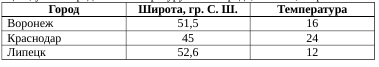 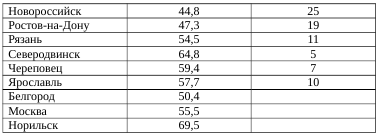 Итоговый тест по информатике11 классДата _____________________1 вариантБлок А. Выберите один вариант ответа.А1. Какое из перечисленных устройств ввода относится к классу манипуляторов:ТачпадДжойстикМикрофонКлавиатураА2. Перед отключением компьютера информацию можно сохранитьв оперативной памятиво внешней памятив контроллере магнитного дискаА3. Постоянное запоминающее устройство служит для хранения:программы пользователя во время работыособо ценных прикладных программособо ценных документовпостоянно используемых программпрограмм начальной загрузки компьютера и тестирования его узловА4. Персональный компьютер - это…устройство для работы с текстовой информациейэлектронное устройство для обработки чиселэлектронное устройство для обработки информацииА5. В каком устройстве ПК производится обработка информации?Внешняя памятьДисплейПроцессорА6. Принтеры бывают:матричные, лазерные, струйныемонохромные, цветные, черно-белыенастольные, портативныеА7. Архитектура компьютера - этотехническое описание деталей устройств компьютераописание устройств для ввода-вывода информацииописание программного обеспечения для работы компьютераА8. Устройство для вывода текстовой и графической информации на различные твердые носителимониторпринтерсканермодемИнформационные системы и базы данных.Что такое система. Модели систем. Примеры структурной модели предметной области. Что такое информационная система. База данных – основа информационной системы. Проектирование многотабличной базы данных. Создание базы данных. Запросы как приложения информационной системы.  Логические условия выбора данных.Компьютерный практикумИнтернет Организация глобальной сети. Интернет как глобальная информационная система.  World Wide Web – Всемирная паутина. Инструменты для разработки web – сайтов. Создание сайта «Домашняя страница». Создание таблицы и списков на web – странице.Компьютерный практикумИнформационное моделирование.Компьютерное информационное моделирование. Моделирование зависимостей между величинами. Модели статистического прогнозирования. Моделирование корреляционных зависимостей. Модели оптимального планирования. Компьютерный практикумСоциальная информатика.Информационные ресурсы.  Информационное общество. Правовое регулирование в информационной сфере. Проблемы информационной безопасности. №Раздел, тема, урокКол-во часовДата 1.Введение. Правила техники безопасности.104.092.Повторение. Измерение информации. Решение задач.106.093.Входное контрольное тестирование111.091. Информационные системы14.Понятие информационной системы, классификация113.092. Гипертекст35.Структурирование документа. Гипертекст.118.096.Гипертекст120.097.ТБ Практическая работа «Гипертекстовые структуры»125.093. Интернет как информационная система78.Интернет как информационная система127.099.World Wide Web – Всемирная паутина.102.1010.ТБ. Практическая работа «Интернет: работа с электронной почтой»104.1011.ТБ. Практическая работа « Интернет: работа с браузером. Просмотр Web-страниц»109.1012.ТБ.  Практическая работа «« Интернет: сохранение загруженных Web-страниц». 111.1013.Средства поиска данных в сети Интернет116.1014.ТБ.  Практическая работа «« Интернет: работа с поисковыми системами». 118.104. Web-сайт715.Web-сайт — гипертекстовая структура данных123.1016.«Интернет: создание Web-сайта с помощью MS Word125.1017.Интернет: создание Web-сайта на языке HTML108.1118.Т.Б.Практическая работа «Интернет: создание Web-сайта на языке HTML »113.1119.Т.Б.Практическая работа «Интернет: создание Web-сайта на языке HTML »115.1120.Обобщающий урок по теме: «Интернет»120.11   21.Контрольная работа по теме: «Интернет. Услуги сети Интернет».122.115. ГИС222.Геоинформационные системы.127.11    23.Т.Б.Практическая работа «Поиск информации в геоинформационных системах»129.116. Базы данных и СУБД724.База данных – основа информационной системы104.1225.Проектирование многотабличной базы данных106.1226.Создание базы данных111.1227.Т.Б. Практическая работа «Создание базы данных «Приёмная комиссия»»113.1228.ТБ. Практическая работа «Создание БД «Приемная комиссия»118.1229. Самостоятельная разработка информационной системы120.1230.Т.Б. Практическая работа «Разработка информационной системы»»125.127. Запросы к базе данных1031.Запросы к базе данных как приложения информационной системы127.1232.Т.Б. Практическая работа «Реализация простых запросов с помощью конструктора»115.0133.Т.Б. Практическая работа «Реализация сложных запросов»117.0134.Обобщающий урок по теме: «Базы данных»122.0135.Контрольная работа по теме: «Базы данных»124.018. Основы логики36.Основы логики.129.0137.Основы логики. Решение задач.131.0138.Основы логики. Решение задач.105.0239.Основы логики. Решение задач.107.0240.Зачет по теме: «Основы логики». 112.029. Моделирование зависимостей.  Статистическое моделирование641.Моделирование зависимостей между величинами114.0242.Т.Б. Практическая работа «Получение регрессионных моделей в MS Excel»119.0243.Модели статистического прогнозирования121.0244.Т.Б. Практическая работа «Прогнозирование в MS Excel»126.0245.Т.Б. Практическая работа «Получение регрессионных моделей зависимостей»128.0246.Т.Б. Практическая работа «Получение регрессионных моделей зависимостей»105.0310. Корреляционное моделирование347.Модели корреляционных зависимостей107.0348.Т.Б. Практическая работа «Расчёт корреляционных зависимостей»112.0349.Т.Б.Практическая работа «Корреляционные зависимости»114.0311. Оптимальное планирование450.Модели оптимального планирования119.0351.Модели оптимального планирования121.0352.Т.Б. Практическая работа «Решение задачи оптимального планирования»102.0453. Зачёт по теме «Моделирование зависимостей»104.0412. Социальная информатика554Информационные ресурсы109.0455.Информационное общество111.0456.Правовое регулирование в информационной сфере116.0457.Проблема информационной безопасности118.0458.Социальная информатика123.0413. Основы программирования4+359Программирование линейных алгоритмов125.0460.Программирование циклических алгоритмов130.0461.Решение задач.107.0562.Решение задач.114.0563.Итоговая  контрольная работа116.0564.Анализ контрольной работы. Решение задач121.0565.Обобщающий урок.123.05№ п/пВид контроляКоличество часовДата1.Входная контрольная работа111.092.Контрольная работа по теме: «Интернет. Услуги сети Интернет».122.113.Контрольная работа по теме: «Базы данных»124.014.Зачет по теме: «Основы логики».12.025.Зачёт по теме «Моделирование зависимостей»104.046.Итоговая  контрольная работа116.05